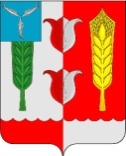 CЕЛЬСКИЙ СОВЕТРУКОПОЛЬСКОГО МУНИЦИПАЛЬНОГО ОБРАЗОВАНИЯ КРАСНОПАРТИЗАНСКОГО МУНИЦИПАЛЬНОГО РАЙОНА  САРАТОВСКОЙ ОБЛАСТИРЕШЕНИЕот 16 марта 2023 года	  № 279О внесении изменений в решение Сельского Совета № 221 от 30.12.2016г. «Об утверждении Правил землепользования и застройки Рукопольского муниципального образования Краснопартизанского муниципального района Саратовской области»В соответствии с Градостроительным кодексом Российской Федерации, Земельным кодексом Российской Федерации, Федеральным законом от 06 октября 2003 года №131-ФЗ «Об общих принципах организации местного самоуправления в Российской Федерации», Федеральным законом от 03.08.2019 года №342-ФЗ ʻʻО внесении изменений в Градостроительный кодекс Российской Федерацииʼʼ, иными законами и нормативными правовыми актами Российской Федерации, законами и иными нормативными правовыми актами Саратовской области, Краснопартизанского муниципального района, Уставом Рукопольского муниципального образования, а также с учетом положений иных актов и документов, определяющих основные направления социально-экономического и градостроительного развития поселений Рукопольского муниципального образования, охраны его культурного наследия, окружающей среды и рационального использования природных ресурсов, Сельский Совет РЕШИЛ:Внести в Правила землепользования и застройки Рукопольского муниципального образования Краснопартизанского муниципального района Саратовской области принятые решением Сельского Совета Рукопольского муниципального образования Краснопартизанского муниципального района Саратовской области 30 декабря 2016 № 221 следующие изменения:1) 3ону ТОП (территория общего пользования), расположенную по адресу: Саратовская область, Краснопартизанский район, с. Толстовка, в 80 метрах на юго-восток от жилого дома по ул. Центральная, д.48, c кадастровым кварталом 64:18:040201, площадью 10000 кв.м., заменить на зону СХ2 (зона, занятая объектами сельскохозяйственного назначения), согласно приложению №1;2) Зону СП-4 (зона зеленых насаждений специального назначения), расположенную по адресу: Саратовская область, Краснопартизанский район, Рукопольское муниципальное образование, с. Головинщено, в 599 метрах на северо-восток от земельного участка с кадастровым номером 64:18:140201:163, площадью 12100 кв.м., заменить на зону СХ2 (зона, занятая объектами сельскохозяйственного назначения), согласно приложению №2;3) Зону СП-4 (зона зеленых насаждений специального назначения), расположенную по адресу: Саратовская область, Краснопартизанский район, Рукопольское муниципальное образование, с. Головинщено, в 250 метрах на северо-восток от земельного участка с кадастровым номером 64:18:140201:163, площадью 8972 кв.м., заменить на зону СХ2 (зона, занятая объектами сельскохозяйственного назначения), согласно приложению №3.2. Настоящее решение подлежит официальному опубликованию.3. Контроль за исполнением настоящего решения оставляю за собой.Секретарь Сельского СоветаРукопольского муниципального образования                                     С.В. Шигаева Приложение 1 к решению Сельского Совета Рукопольского муниципального образованияот «___»______2023г.  № ___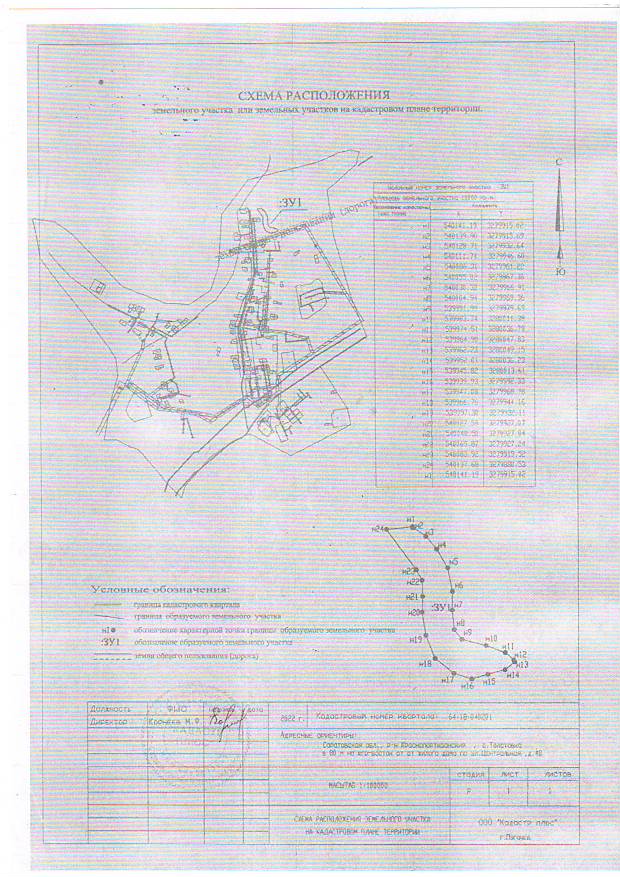 Приложение 2к решению Сельского Совета Рукопольского муниципального образованияот «___»______2023г.  № ___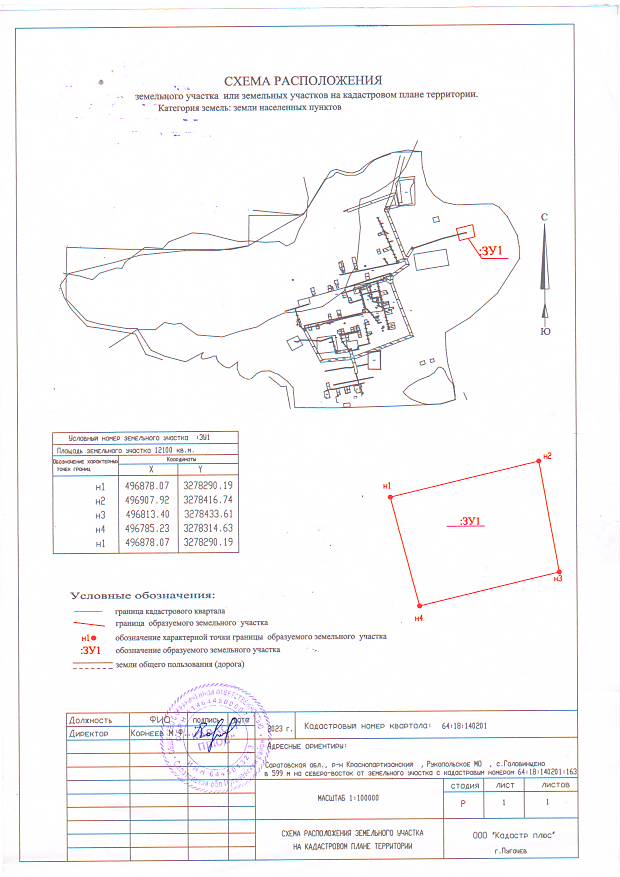 Приложение 3к решению Сельского Совета Рукопольского муниципального образованияот «___»______2023г.  № ___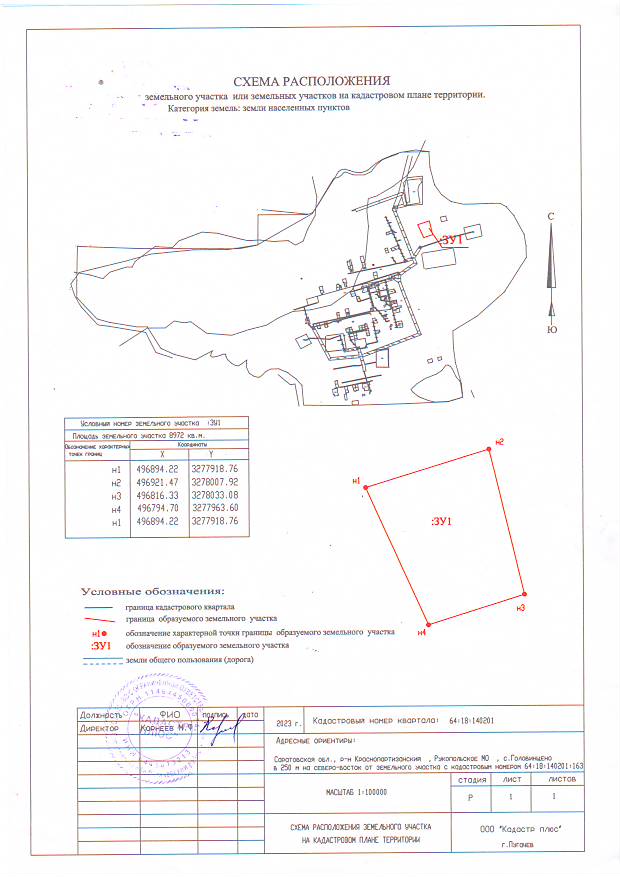 